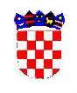 REPUBLIKA HRVATSKA - PRIMORSKO-GORANSKA ŽUPANIJA G R A D    K R K  JEDINSTVENI UPRAVNI ODJEL-ODSJEK ZA DRUŠTVENE DJELATNOSTI 	Na temelju Odluke o sufinanciranju troškova nabave školskih knjiga  učenicima osnovne škole  za školsku godinu 2017./2018. i  Javnog poziva objavljenog na internetskim stranicama Grada Krka podnosimZAHTJEV ZA IZDAVANJE SUGLASNOSTI ZA SU/FINANCIRANJE TROŠKOVA NABAVEŠKOLSKIH KNJIGA UČENICIMA OSNOVNE ŠKOLE ZA 2017./2018. ŠKOLSKU GODINUS U G L A S N O S T ZA SU/FINANCIRANJE TROŠKOVA NABAVE ŠKOLSKIH KNJIGA ZA 2017./2018. ŠKOLSKU GODINU                                                Popunjava ovlašteni službenik Grada KrkaIzdaje se suglasnost za su/financiranje školskih knjiga, a prema iskazanim troškovima na računu u iznosu od:_________________________________Odbija se suglasnost za su/financiranje školskih knjiga, a prema iskazanim troškovima na računu iz razloga:______________________________________________________________________
____________________________________________________________________________IME I PREZIME RODITELJA/ZAKONSKOG ZASTUPNIKA, PODNOSITELJA ZAHTJEVA  IME I PREZIME UČENIKANAZIV OSNOVNE ŠKOLE:RAZRED (koji će učenik pohađati u školskoj  godini 2017./2018.)Broj telefona/mobitela:PODACI O ŽIRO RAČUNUNAZIV BANKE:  PODACI O ŽIRO RAČUNUIBAN:PODACI O TEKUĆEM RAČUNU (NE POPUNJAVA SE AKO SE POPUNJAVAJU PODACI O ŽIRO RAČUNU)NAZIV BANKE:PODACI O TEKUĆEM RAČUNU (NE POPUNJAVA SE AKO SE POPUNJAVAJU PODACI O ŽIRO RAČUNU)BROJ RAČUNA:Izjavljujem da pravo na financiranje školskih knjiga ne ostvarujem po nekom drugom propisu i da ću na kraju školske godine 2017./2018. vratiti školske knjige Školi, a čiju je nabavu (su)financirao Grad Krk.Izjavljujem da pravo na financiranje školskih knjiga ne ostvarujem po nekom drugom propisu i da ću na kraju školske godine 2017./2018. vratiti školske knjige Školi, a čiju je nabavu (su)financirao Grad Krk.Potpis podnositelja:Datum podnošenja: ZAHTJEVU SE PRILAŽE:Originalan račun za nabavu školskih knjiga;Kopija tekućeg računa ili žiro-računa roditelja-zakonskog zastupnika.Zahtjevi se predaju do 30. rujna 2017. godine u Odsjeku za društvene djelatnosti  Grada Krka.ZAHTJEVU SE PRILAŽE:Originalan račun za nabavu školskih knjiga;Kopija tekućeg računa ili žiro-računa roditelja-zakonskog zastupnika.Zahtjevi se predaju do 30. rujna 2017. godine u Odsjeku za društvene djelatnosti  Grada Krka.